Заправочные объемыMercedes-Benz Axor (BM940-944, 950.5/6-954.5, 375) Примечание: обязательно смотреть кодировку в карте данных автомобиля и при наличии кода IY2 в гидравлическом приводе управления сцеплением и передачами использовать только гидравлическую жидкость Pentosin CHF 11S, которую стали применять в сервоприводе переключения передач AGS (Automatische Gangsteuerung - роботизированная механическая КПП без педали сцепления) на моделях с конца 2003 г.в. и в гидравлическом приводе сцепления и кулисы HPS (Hydraulic Power Shift) с конца 2004 г.в., не заливать вместо неё тормозную жидкость DOT и не смешивать с ней во избежание выхода из строя дорогостоящих элементов системы. В случае сомнений обратить внимание на соответствующие надписи на крышечках заливных ёмкостей.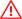 Агрегат/
узелОбъём заливки
(литров, грамм)Рабочая жидкость
или смазкаЛист допуска
MB Blatt Nr.Мотор OM906LA
с маслофильтром
906.9..
Мотор OM926LA
с маслофильтром
926.9..
без кода MP6/MP7/MP8
без кода MS4/MS5

с кодом MP6/MP7/MP8
без кода MS4/MS5

29,0 л






27,5 лвсесезонное моторное масло228.1
228.3
228.31
228.5
228.51Мотор OM906LA
с маслофильтром
902.9..
Мотор OM926LA
с маслофильтром
926.9..
без кода MP6/MP7/MP8
с кодом MS4/MS5
(Евро-4, Евро-5)

с кодом MP6/MP7/MP8
с кодом MS4/MS5
(Евро-4, Евро-5)

29,0 л







27,5 лвсесезонное моторное масло228.3
228.31
228.5
228.51Мотор OM457LA
с маслофильтром
457.9..
без кода MP6/MP7/MP8
без кода MS4/MS5

с кодом MP6/MP7/MP8
без кода MS4/MS5

39,0 л





37,0 лвсесезонное моторное масло228.1
228.3
228.31
228.5
228.51Мотор OM457LA
с маслофильтром
457.9..
без кода MP6/MP7/MP8
с кодом MS4/MS5
(Евро-4, Евро-5)

с кодом MP6/MP7/MP8
с кодом MS4/MS5
(Евро-4, Евро-5)

39,0 л






37,0 лвсесезонное моторное масло228.3
228.31
228.5
228.51Механич. 6-ст. КПП
G85-6
712.630
715.0609,0 лтрансмиссионное масло
SAE 80, 80W или 80W/85W,
для жаркого климата
SAE 90, 85W/90235.1
235.5
Механ. 9-ст. КПП
G131-9
715.57.
без маслянного
радиатора

с ретардером
(код BA1/BA9)

12,0 л



13,0 лсинтетическое
трансмиссионное масло
75W-90235.11
Механ. 9-ст. КПП
G131-9
715.57.
с маслянным
радиатором
(код N55)

с ретардером
(код BA1/BA9)


13,0 л



14,0 лтрансмиссионное масло
SAE80, 80W, 75W-90235.1
235.5
235.11
Механ. 9-ст. КПП
G221-9
715.561
без маслянного
радиатора

с ретардером
(код BA1/BA9)

12,5 л



13,5 лсинтетическое
трансмиссионное масло
75W-90235.11
Механ. 9-ст. КПП
G221-9
715.561
с маслянным
радиатором
(код N55)

с ретардером
(код BA1/BA9)


13,5 л



14,5 лтрансмиссионное масло
SAE80, 80W, 75W-90235.1
235.5
235.11
Механ. 12-ст. КПП
G100-12
715.320
без маслянного
радиатора12,0 лсинтетическое
трансмиссионное масло
75W-90235.11
Механ. 12-ст. КПП
G100-12
715.320
с маслянным
радиатором
(код N55)13,0 лтрансмиссионное масло
SAE80, 80W, 75W-90235.1
235.5
235.11
Механ. 12-ст. КПП
G211-12KL
715.350
без маслянного
радиатора

с маслянным
радиатором
(код N55)
11,0 л




12,0 лсинтетическое
трансмиссионное масло
75W-90235.11
Механ. 12-ст. КПП
G211-12KL
715.350
с ретардером
(код BA1/BA9)
без маслянного
радиатора

с маслянным
радиатором
(код N55)

11,5 л




12,5 лсинтетическое
трансмиссионное масло
75W-90235.11
Механ. 12-ст. КПП
G281-12KL
715.370
G330-12KL
715.380
без маслянного радиатора

с ретардером
(код BA1/BA9)

15,0 л




16,0 лсинтетическое
трансмиссионное масло
75W-90235.11
Механ. 12-ст. КПП
G281-12KL
715.370
G330-12KL
715.380
с маслянным
радиатором
(код N55)

с ретардером
(код BA1/BA9)


16,0 л




17,0 лтрансмиссионное масло
SAE80, 80W, 75W-90235.1
235.11
Механ. 16-ст. КПП
G210-16, G211-16
G240-16, G230-16
715.50./520/521/527
(без кода ZP0/ZP1)
715.51., 715.54.
без маслянного
радиатора

с ретардером
(код BA1/BA9)

15,0 л






16,0 лсинтетическое
трансмиссионное масло
75W-90235.11
Механ. 16-ст. КПП
G210-16, G211-16
G240-16, G230-16
715.50./520/521/527
(без кода ZP0/ZP1)
715.51., 715.54.
с маслянным
радиатором
(код N55)

с ретардером
(код BA1/BA9)


16,0 л






17,0 лтрансмиссионное масло
SAE80, 80W, 75W-90235.1
235.5
235.11
вспомагательный
привод от КПП PTO
(Power take off)
(NA - Nebenantrieb)+ 0,3 л...1,3 лтрансмиссионное масло
как в коробке передач235.1
235.5
235.11
Ретардер
Voith
(код BA1)

заправочный объём
при ТО

заправочный объём
после замены
агрегата или
теплообменника


5,6 л



7,0 лретардерное или моторное масло235.27
Ретардер
Voith R115
(код BA9)

заправочный объём
при ТО или замене
агрегата

заправочный объём
после замены
теплообменника


5,9 л



6,3 лретардерное или моторное масло235.27
Автоматическая
КПП Allison MD3060
723.6..
(с кодом GB2/GB3
GB9/GE6/GG1/GG3
GG6/GG7/GG8)полн. заливка
28,0 л
при замене
22,0 лтрансмиссионная жидкость ATF
(Automatic Transmission Fluid)236.9
236.91
Автоматическая
КПП Allison MD3060
723.6..
(с кодом GB1/GB8
GE4/GE5/GG2/GG4
GG5/GG9)полн. заливка
31,0 л
при замене
25,0 лтрансмиссионная жидкость ATF
(Automatic Transmission Fluid)236.9
236.91
Раздаточная коробка
VG900-3W
750.8176,6 лтрансмиссионное масло
SAE 80, 80W или 80W/85W,
для жаркого климата
SAE 90, 85W/90235.1
235.5
235.11
235.0
235.6
Раздаточная коробка
VG900-3W
750.705
VG1400-3W
750.7047,5 лтрансмиссионное масло
SAE 80, 80W или 80W/85W,
для жаркого климата
SAE 90, 85W/90235.1
235.5
235.11
235.0
235.6
Раздаточная коробка
VG1700-3W
750.86.11,4 лтрансмиссионное масло
SAE 80, 80W или 80W/85W,
для жаркого климата
SAE 90, 85W/90235.1
235.5
235.11
235.0
235.6Передний мост
приводной AL 7
730.100, 730.101
(для версий 4х4)

планетарный редуктор
(на сторону)
5,0 л



1,5 лгипоидное трансмиссионное масло
SAE 90, 85W/90, 75W-90235.0
235.6
235.8
Передний мост
приводной AL 7
730.108, 730.109
730.115
(для версий 4х4)

планетарный редуктор
(на сторону)
7,0 л



1,5 лгипоидное трансмиссионное масло
SAE 90, 85W/90, 75W-90235.0
235.6
235.8
Задний мост
сквозной HD4
771.18014,0 лгипоидное трансмиссионное масло
SAE 90, 85W/90, 75W-90235.0
235.6
235.8
235.20
Задний мост HD4
771.18111,0 лгипоидное трансмиссионное масло
SAE 90, 85W/90, 75W-90235.0
235.6
235.8
235.20
Задний мост HL6
746.210, 746.213
до серийного № моста:
-> N 999999
-> M 138406

дифференциал в капсуле

15,0 л



0,5 лгипоидное трансмиссионное масло
SAE 90, 85W/90, 75W-90235.0
235.6
235.8
235.20
Задний мост HL6
746.210, 746.213
от серийного № моста:
M 138407 ->

дифференциал в капсуле

12,5 л



0,5 лгипоидное трансмиссионное масло
80W-90, 75W-90235.8
235.20
Задний мост HL7
Сквозной мост HD7
748.21., 748.22.
748.23., 748.24.
ведомая шестерня
ø233 мм

планетарный редуктор
(на сторону)

с наборным ободом
колеса Trilex®

сквозной привод


8,0 л




3,25 л


2,5 л


2,5 лгипоидное трансмиссионное масло
SAE 90, 85W/90, 75W-90235.0
235.6
235.8
235.20
Задний мост HL7
Сквозной мост HD7
748.21., 748.22.
748.23., 748.24.
ведомая шестерня
ø300 мм

планетарный редуктор
(на сторону)

с наборным ободом
колеса Trilex®

сквозной привод


12,0 л




3,25 л


2,5 л


3,5 лгипоидное трансмиссионное масло
SAE 90, 85W/90, 75W-90235.0
235.6
235.8
235.20
Задний мост HL7
Сквозной мост HD7
748.26., 748.27.
ведомая шестерня ø233 мм

планетарный редуктор
(на сторону)

с наборным ободом
колеса Trilex®

сквозной привод


8,0 л



3,25 л


2,5 л


1,0 лгипоидное трансмиссионное масло
SAE 90, 85W/90, 75W-90235.0
235.6
235.8
235.20
Задний мост HL7
Сквозной мост HD7
748.26., 748.27.
ведомая шестерня
ø300 мм

планетарный редуктор
(на сторону)

с наборным ободом
колеса Trilex®

сквозной привод


12,0 л



3,25 л


2,5 л


1,0 лгипоидное трансмиссионное масло
SAE 90, 85W/90, 75W-90235.0
235.6
235.8
235.20
Задний мост HL8
748.59015,5 лгипоидное трансмиссионное масло
SAE 90, 85W/90, 75W-90235.0
235.6
235.8
235.20
Подшипники ступиц
колёсмногоцелевая смазка
типа Литол NLGI-Klasse 2265.1
267.0Рулевое управление
LS 8
765.820
765.8214,5 лрулевое трансмиссионное масло236.3
236.6
Рулевое управление
LS 8
765.82.
с поворотным
поддерж. мостом6,6 лрулевое трансмиссионное масло236.3
Рулевое управление
LS 8/2
765.887
(два рулевых
передних моста)8,0 лрулевое трансмиссионное масло
или трансмиссионная жидкость ATF
(Automatic Transmission Fluid)236.2
236.3
Гидравлический
привод сцепления
Гидравлический
привод переключ.
передач HPS

(без кода IY2)тормозная жидкость
DOT4 plus331.0
Автомобили обязательно
с кодом IY2

Гидравлический
привод сцепления
Гидравлический
привод переключ.
передач HPS
Сервопривод переключения
передач AGSгидравлическая жидкость
Pentosin CHF 11S345.0
Ёмкость системы
AdBlue®25 л - 110 лжидкость AdBlue®
согласно DIN 70 070352.0
Система охлаждения
OM906LA, OM926LA
(без ретардера)

с ретардером
(код BA1)

с ретардером
(код BA9)
22,0 л


37,0 л


40,0 лохлаждающая жидкость
-37°C антифриз/вода (50:50)
-45°C антифриз/вода (55:45)310.1
325.0
325.3
Система охлаждения
OM457LA
(без ретардера)

с ретардером
(код BA1)

с ретардером
(код BA9)
33,5 л


37,0 л


40,0 лохлаждающая жидкость
-37°C антифриз/вода (50:50)
-45°C антифриз/вода (55:45)310.1
325.0
325.3
Подъёмник кабины
Опрокидывающее
оборудованиегидравлическое масло
или трансмиссионная жидкость ATF
(Automatic Transmission Fluid)
(см. требования производителя гидравлич. оборудования)236.2
236.3
236.6
341.0
Венец маховика
Барабанные тормозные
механизмы и валы
Шлицевые соединениядолговременная смазка
MB nr. A 001 989 88 51
MB nr. A 000 989 63 51
Castrol Olistamoly 2266.2
Пневматич. система
(предохранительные
и управляющие
клапаны)специальная смазка
Fuchs Renolit RHF1
Wabco nr. 830 502 076 4 (5 грамм)
Wabco nr. 830 503 065 4 (1 кг)
белая пластичная смазка
Fuchs Renolit HLT2
Knorr nr. II 14525 (5 грамм)
Knorr nr. II 32868 (500 грамм)Клеммы
аккумуляторных
батарей
Электрич. контакты
и разъёмыпротивокислотная смазка
Bosch nr. 5 700 102 082 (FT 40 V1)
смазка для электроконтактов
Bosch nr. 5 700 002 025 (FT 1 V4)
Batterie-Pol-Fett LM350.0
Смазочные точки
с маслёнками
на элементах шасси
и надстройке
Сцепное устройство
(фаркоп, седло)многоцелевая смазка
типа Литол NLGI-Klasse 2267.0
Направляющие
втулки суппортов
дисковых тормозов
Knorr-Bremse
тип SB7.../SN7...втулки латунь/резино-металл,
внутренние детали:
белая пластичная смазка
Fuchs Renolit HLT2
Knorr nr. II 14525 (5 грамм)
Knorr nr. II 32868 (500 грамм)
втулки резина (на типе SB):
зелёная пластичная смазка
Klüber Syntheso GL EP1
Knorr nr. II 32793 (8 грамм)
Knorr nr. Z 000046 (500 грамм)Датчик ABS
во втулкебелая консистентная смазка
Klüberplex BE 31-512
MB nr. A 000 989 62 51
Wabco nr. 830 503 062 4
Knorr nr. I 90693
Grau nr. 042 585 709Система
кондиционирования1,1...1,2 кгхладагент R 134 a361.0Компрессор
кондиционера160...175 см³компрессорное масло
MB nr. A 001 989 08 03362.0Омыватель стекла
и фар16 лразведённый с водой в необходимой
пропорции концентрат «S» для лета
или концентрат «W» для зимы371.0
Топливный бак70 л - 590 лдизельное топливо (ДТ)131.0
------------